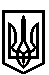 ТРОСТЯНЕЦЬКА СІЛЬСЬКА РАДАСТРИЙСЬКОГО РАЙОНУ ЛЬВІВСЬКОЇ ОБЛАСТІХVIII сесія VІІІ скликанняР І Ш Е Н Н Я22 вересня  2021 року                                 с. Тростянець		                            № ПРОЄКТПро надання дозволу на виготовлення детального планутериторії земельної ділянки Недашківському М.І. в селищі Липівка          Розглянувши заяву Недашківського М.І. про надання дозволу на виготовлення детального плану території зі зміною цільового призначення земельної ділянки в селищі Липівка для будівництва та обслуговування житлового будинку, господарських будівель та споруд, відповідно до статей 16, 19 Закону України “Про регулювання містобудівної діяльності”, статті 12, 122 Земельного кодексу України, підпунктів 34, 42 частини 1 статті 26 Закону України «Про місцеве самоврядування в Україні», сільська радавирішила: 1. Надати дозвіл Недашківському Миколі Іллічу  на розроблення детального плану території зі зміною цільового призначення земельної ділянки орієнтовною площею 0,08 га для будівництва та обслуговування житлового будинку, господарських будівель та споруд в селищі Липівка.           2. Розроблений детальний план подати у сільську раду для проведення громадського обговорення і затвердження.           3. Фінансування робіт із розроблення детального плану території провести за рахунок власника земельної ділянки Недашківського М.І.           4. Контроль за виконанням рішення покласти на постійну комісію з питань земельних відносин, будівництва, архітектури, просторового планування, природних ресурсів та екології  (голова комісії І. Соснило).Сільський голова                                                          		             Михайло ЦИХУЛЯК